Year 4 Home Learning – Monday 18th May 2020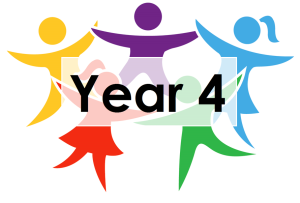 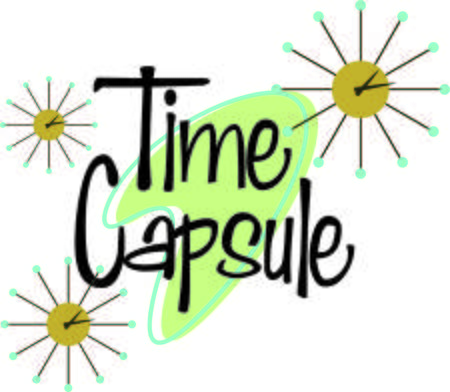 Please send us your work to:Year4@highworthcombined.co.uk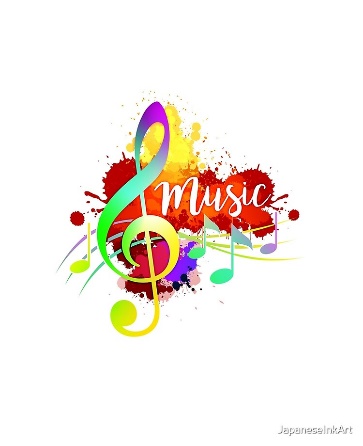 You will notice that today’s matrix looks a little bit different. For this week, we are setting you a special Time Capsule Project throughout the week, as well as including some other activities to keep you busy! Please keep all your time capsule work together at home (as well as sending it to us!)You will find a document called ‘Time Capsule Project’ in the Home Learning section of the school website that includes some of the activities for all of this week and includes an overview of what we hope to achieve. We will guide you through the activities on each matrix. For this week, you are going to keep a diary of your experiences in lockdown to record your experiences and thoughts with a theme for each day.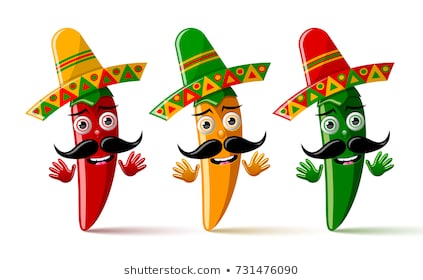 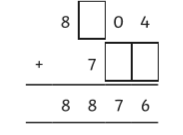 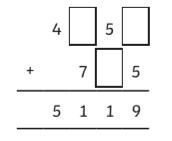 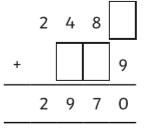 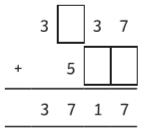 Below is a reminder on how to access Twinkl . 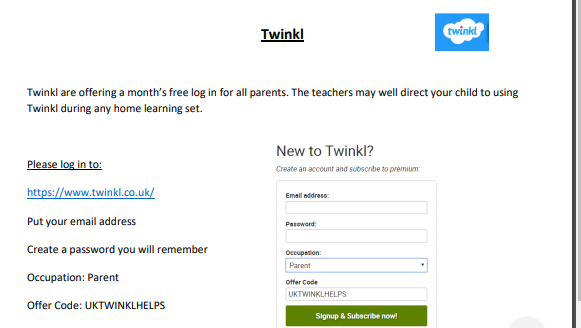 TIME CAPSULE ACTIVITIESTIME CAPSULE ACTIVITIES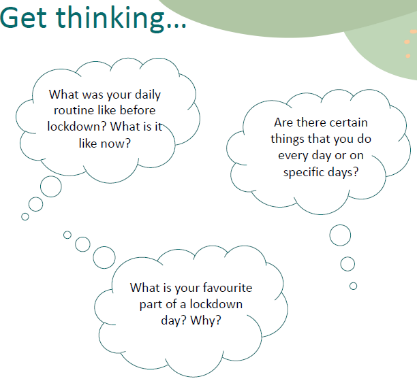 You are going to tell us about a day of your life in lockdown. Thinking about these questions, you could make a cartoon strip of your day (including some writing), you could write a recount or a diary entry. Remember you will be writing in the first person! Are there things you do that are the same every day or is each day different? Challenge: You could include a comparison and think about the differences between a day in lockdown and a day before lockdown. Which do you prefer? Why?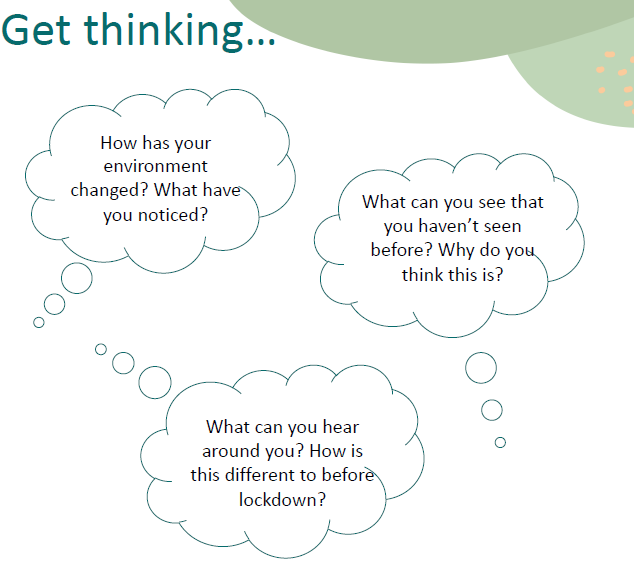 Look out of your window… is there anything different about what you can see or hear? Can you create a piece of art to capture your environment at this time? Think about what you include so when you look back it helps you remember this time clearly.Challenge: Can you explain what is different about the world around you at the moment? OTHER ACTIVITIESOTHER ACTIVITIESA riddle is a question that creates endless possibilities to develop problem solving skills. They leave us clueless and make us hungry for more!Here is an example:  What gets wetter the more it dries? (A towel!)Riddles come in lots of different forms. You will find some more brain teasers like this example as well as some maths related riddles below this matrix. Have a go and have some fun! Riddles can also be written as short poems, like these: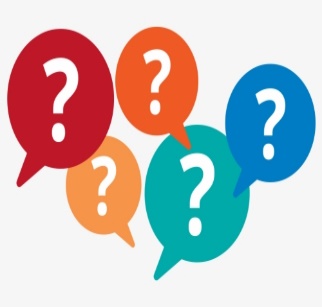 You will find some riddles to try as a word document with the Year 4 matrices on the website.Challenge: Can you write some of your own riddles (with a separate answer sheet!) that we can try and we may then share them on a future matrix for the rest of Year 4 to try! Try a poem style riddle for an extra challenge!A riddle is a question that creates endless possibilities to develop problem solving skills. They leave us clueless and make us hungry for more!Here is an example:  What gets wetter the more it dries? (A towel!)Riddles come in lots of different forms. You will find some more brain teasers like this example as well as some maths related riddles below this matrix. Have a go and have some fun! Riddles can also be written as short poems, like these:You will find some riddles to try as a word document with the Year 4 matrices on the website.Challenge: Can you write some of your own riddles (with a separate answer sheet!) that we can try and we may then share them on a future matrix for the rest of Year 4 to try! Try a poem style riddle for an extra challenge!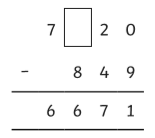 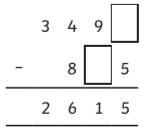 Now for some word problems! Click on the link below. You will need to logon to Twinkl to get access the pages for free. On the next page is the reminder of how you can logon to Twinkl. https://www.twinkl.co.uk/resource/t2-m-2462-differentiated-addition-and-subtraction-word-problem-activity-sheets